Государственное бюджетное общеобразовательное учреждение лицей № 144 Калининского района Санкт-ПетербургаРод, семья -  нравственные ценности.                                                                                       Урок ОРКСЭ, курс «Светская этика»                                                                                       Выполнили: Александрова Д. Н.                                                                                                               Кормановская И. С.                                                                                         2013Танец: «Аист на крыше»Ведущий 1:     Что за птицы здесь метаются?    И символом чего они являются? (ответы детей)Аист считался символом благочестия и сыновней почтительности, новой жизни, счастья.Ведущие:         -Какую цифру обронили аисты в танце? (Цифру семь).         -Как вы думаете, почему? (В слове «семья» есть число 7).         -Число 7 – необычное, это магическое число:7 - правящих платен7 - цветов радуги7 - чудес света7 - нот гаммы7 – основных членов семьиЧто такое семья?Составьте кластер. Проверьте себя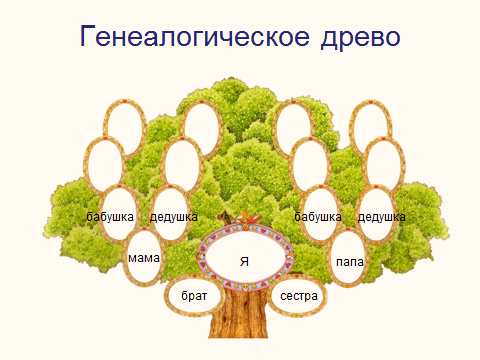 - Что объединяет этих людей? Подберите однокоренные слова?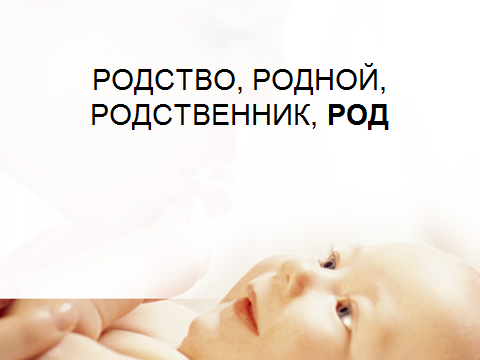 Определение проблемы урока. Выдвижение гипотез.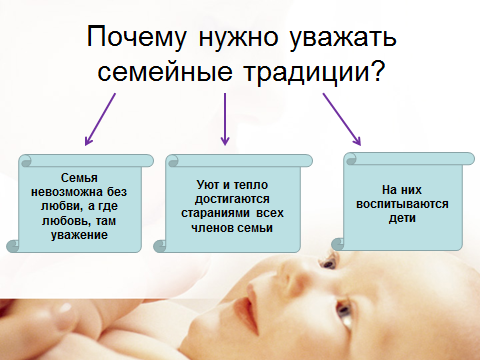 Работа с учебником (с. 43)     Давайте же построим дом!     Пусть будет всем уютно в немУютно и тепло будет если в доме прочный фундамент.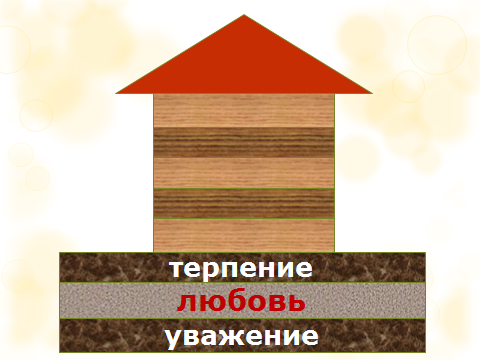 А дом заставленный добром, - еще не дом.И даже люстра над столом, - еще не дом.Да, и окно  с живым цветом - еще не дом.Когда вечерняя сгустится темнота,Так эта истина понятна и проста-Что от ладоней до окна наполнен домТвоим теплом.  У всех нас есть свой дом. Родной дом, родные люди, родная семья. Что может быть дороже? Дороже мамы и папы? Это самые любимые, самые близкие нам люди. Самое бесценное, что мы имеем – это тепло родного очага.Храни огонь родного очагаИ не позарься на костры чужие.Таким  законом наши предки жилиИ завещали нам через века:Храни огонь родного очага!Работа по группам ( 4 «В» пословицы и ребусы, 4 «Г» - Рассказ  « Я – глава семьи»)Чем сильна семья?( Традициями.)-Какие традиции есть у Вас  дома?1) Очень люблю, когда все собираются,Белою скатертью стол накрывается,Бабушки, дед, папа с мамой  и я,Мы называется вместе семья.2). Игра . Распределите обязанностей в семье.-Говорят, что все семьи счастливы по-своему. Но у большинства счастливых семей есть увлечение, какое-то любимое дело, которое объединяет и взрослых, и детей. Одни шьют, другие часами могут рассказывать о бабочках и жуках, есть спортивные семьи и … Они нам расскажут о своем увлечении. Слово предоставляется семье...Все начинается с семьи.Призывный крик ребенка в колыбелиИ мудрой старости докучливые стрелы –Всё начинается с семьи.Умение прощать, любить и ненавидеть,Умение страдать и сложность жизни видеть.Всё начинается с семьи.Опять вставать,  идти и ошибаться,И так всю жизнь и только не сдаваться.Учитель «День семьи и верности»В семейном кругу мы с вами растем.Основа основ – родительский дом.В семейном кругу все корни твои,И в жизнь ты входишь из семьи.В семенном кругу мы жизнь создаем,Основа основ – родительский дом.Песня «Родительский дом»